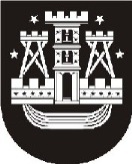 KLAIPĖDOS MIESTO SAVIVALDYBĖS ADMINISTRACIJOS DIREKTORIUSĮSAKYMASDĖL savivaldybės biudžeto lėšų paskirstymo europos jaunimo sostinės 2021 m. projekto koordinavimo, bendradarbiavimo ir komunikacijos užtikrinimo programai 2020 m. iš dalies finansuoti2020-01-06 Nr.AD1-22KlaipėdaVadovaudamasis Lietuvos Respublikos vietos savivaldos įstatymo 29 straipsnio 8 dalies 5 punktu, Europos jaunimo sostinei 2021 m. skirtų projektų dalinio finansavimo iš Klaipėdos miesto savivaldybės biudžeto lėšų tvarkos aprašo, patvirtinto Klaipėdos miesto savivaldybės tarybos 2019 m. liepos 25 d. sprendimu Nr. T2-251 „Dėl Europos jaunimo sostinei 2021 m. skirtų projektų dalinio finansavimo iš Klaipėdos miesto savivaldybės biudžeto lėšų tvarkos aprašo patvirtinimo“, 44 punktu ir atsižvelgdamas į Europos jaunimo sostinės tarybos 2019 m. gruodžio 23 d. protokolą Nr. TAR1 -197,tvirtinu Jaunimo politikos plėtros programos (Nr. 09) priemonėje Europos jaunimo sostinės 2021 m. programos įgyvendinimas (09.01.01.04) numatytų savivaldybės biudžeto lėšų paskirstymą Europos jaunimo sostinės 2021 m. projekto koordinavimo, bendradarbiavimo ir komunikacijos užtikrinimo programai iš dalies finansuoti (419 800 Eur) (pridedama).Savivaldybės administracijos direktoriusGintaras Neniškis